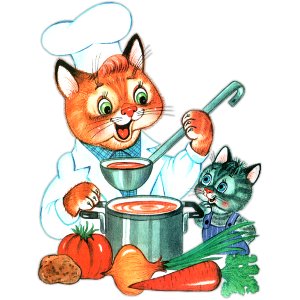 Меню на 10 июня 2022 года3-7 лет                                                Выход       КалорииЗАВТРАК   МАСЛО СЛИВОЧНОЕ(ПОРЦИОННО)2021                5            33,05   КАША "ДРУЖБА"(2021).                          180         176,06   КОФЕЙНЫЙ НАПИТОК С МОЛОКОМ (2-Й ВАР.)(2018)   200          94,07   БАТОН,                                        20           51,002-ОЙ ЗАВТРАК   СОК ЯБЛОЧНЫЙ                                  200          92,00ОБЕД   САЛАТ ИЗ СВЕКЛЫ С ЧЕСНОКОМ.                   50           64,16   СУП КАРТОФЕЛЬНЫЙ С РЫБОЙ.                     200         141,38   ГОЛУБЦЫ ЛЕНИВЫЕ(СБ 2021)                      70          114,32   РАГУ ИЗ ОВОЩЕЙ(1-Й ВАР)2021.                  130         109,86   КОМПОТ ИЗ СВЕЖИХ ЯБЛОК.                       180          69,88   ХЛЕБ ПШЕНИЧНЫЙ                                20           46,88   ХЛЕБ РЖАНОЙ.                                  40           88,48ПОЛДНИК   ЙОГУРТ ПИТЬЕВОЙ,                              200         173,40   ШАНЕЖКА НАЛИВНАЯ                              50          154,96УЖИН   БУТЕРБРОД С ПОВИДЛОМ Н/Б (1-Й ВАРИАНТ)**      20/20       103,32   ПУДИНГ ИЗ ТВОРОГА ПАРОВОЙ**                                 0,00   МОЛОКО СГУЩЕНОЕ.                              20           65,46   ЧАЙ ИЗ СУХОЙ СМЕСИ "ВИТОША"                   200          38,16   ХЛЕБ РЖАНОЙ.                                  40           88,48